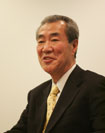 【プロフィール】
・メディカル・フィットネス協会副会長
・井村シンクロクラブ代表選手障害予防指導
・プロレスラー ガンマ選手障害予防指導
・大阪市内アクアトレーニング教室講師 　　　他 講師　　 石黒　久雄先生